DOKUMENTASI KEGIATAN WORKSHOPDAN SOSIALISASI PASAR MODAL (Kerjasama Antara Prodi Manajemen SPs Uhamka Dengan Kresna Skuritas)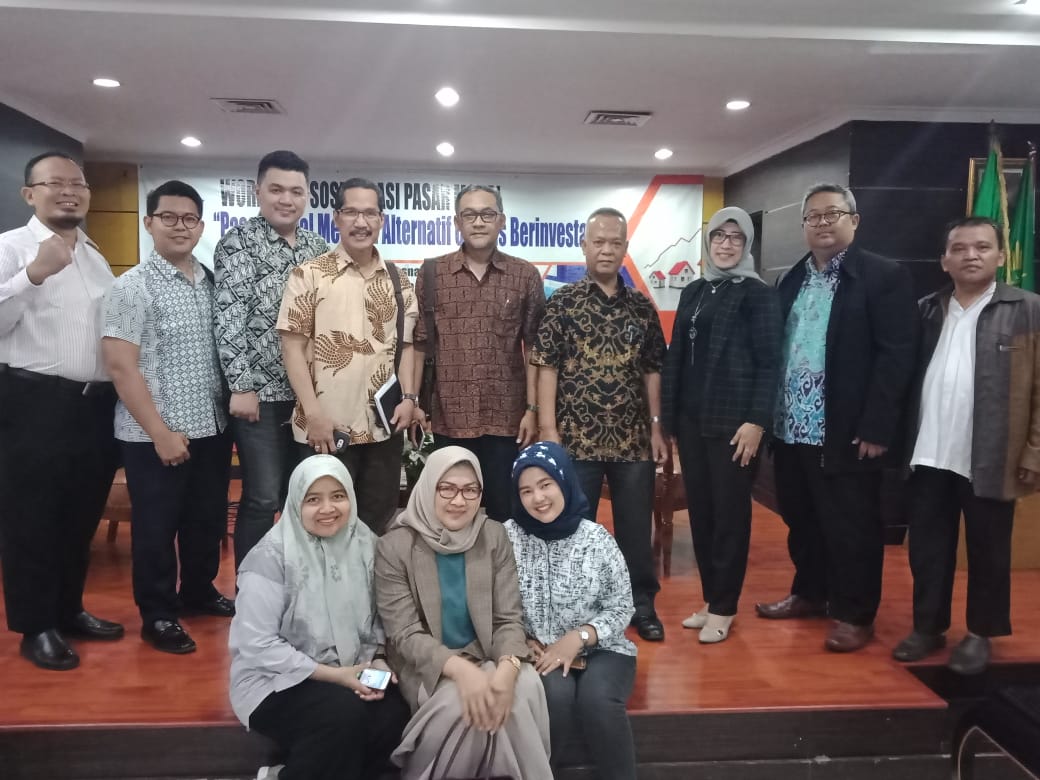 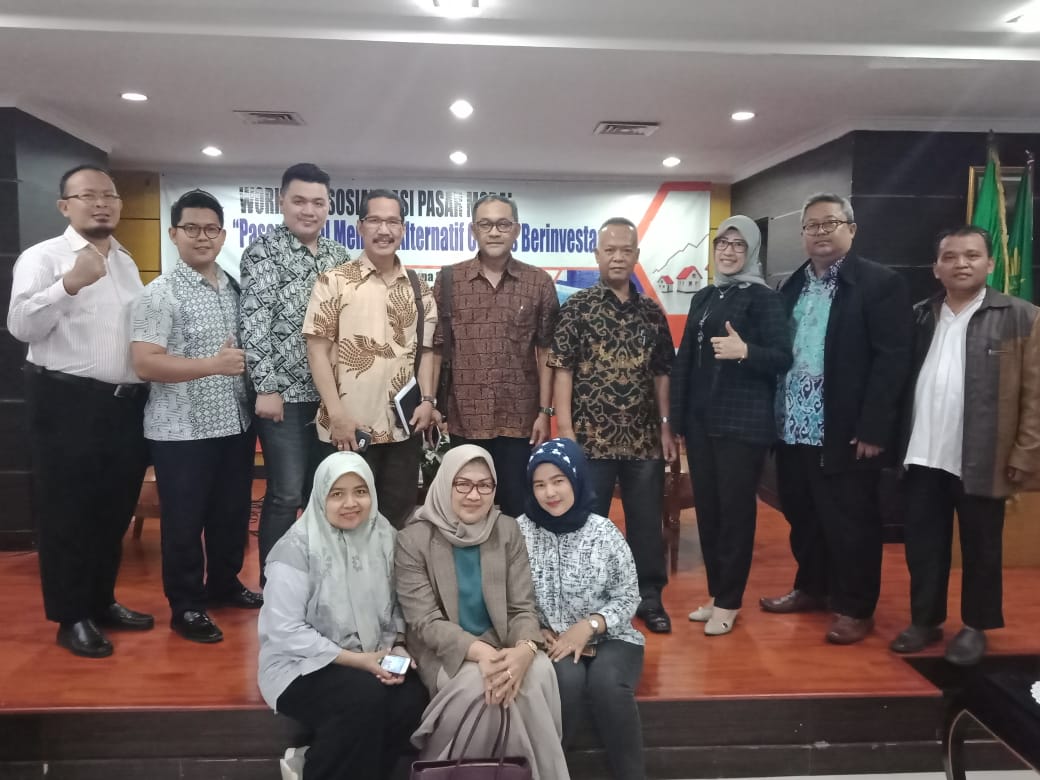 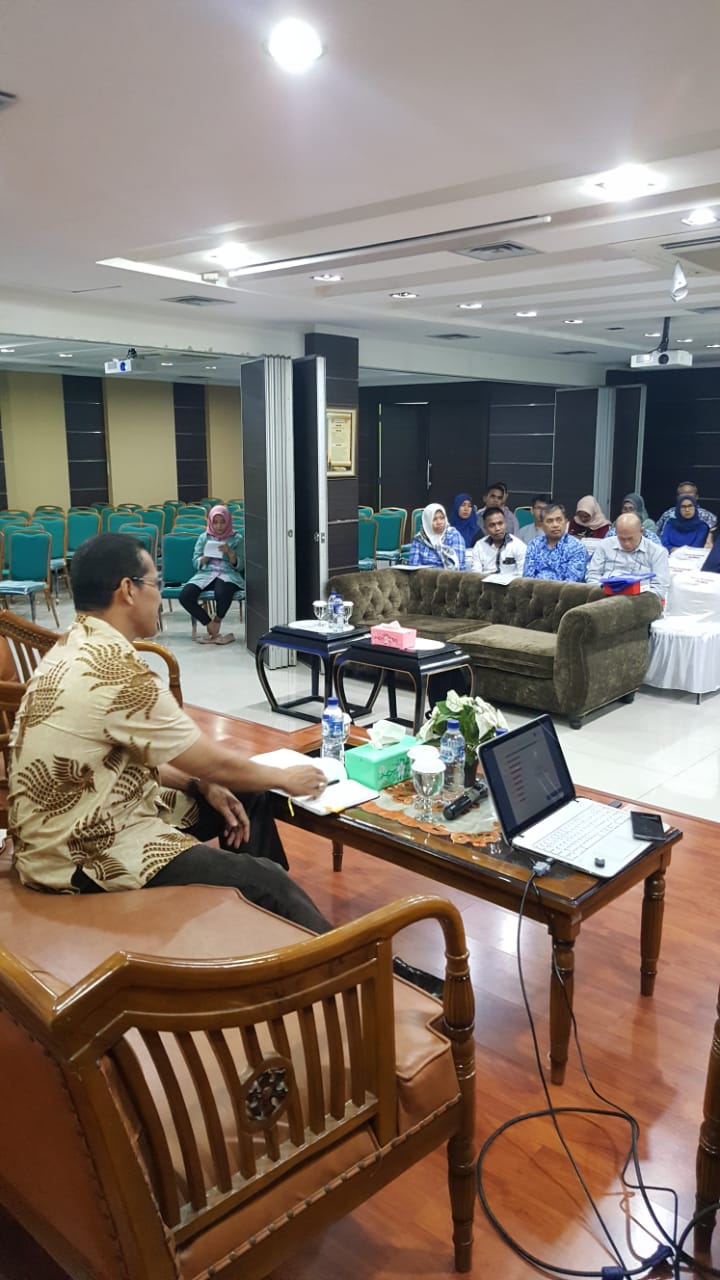 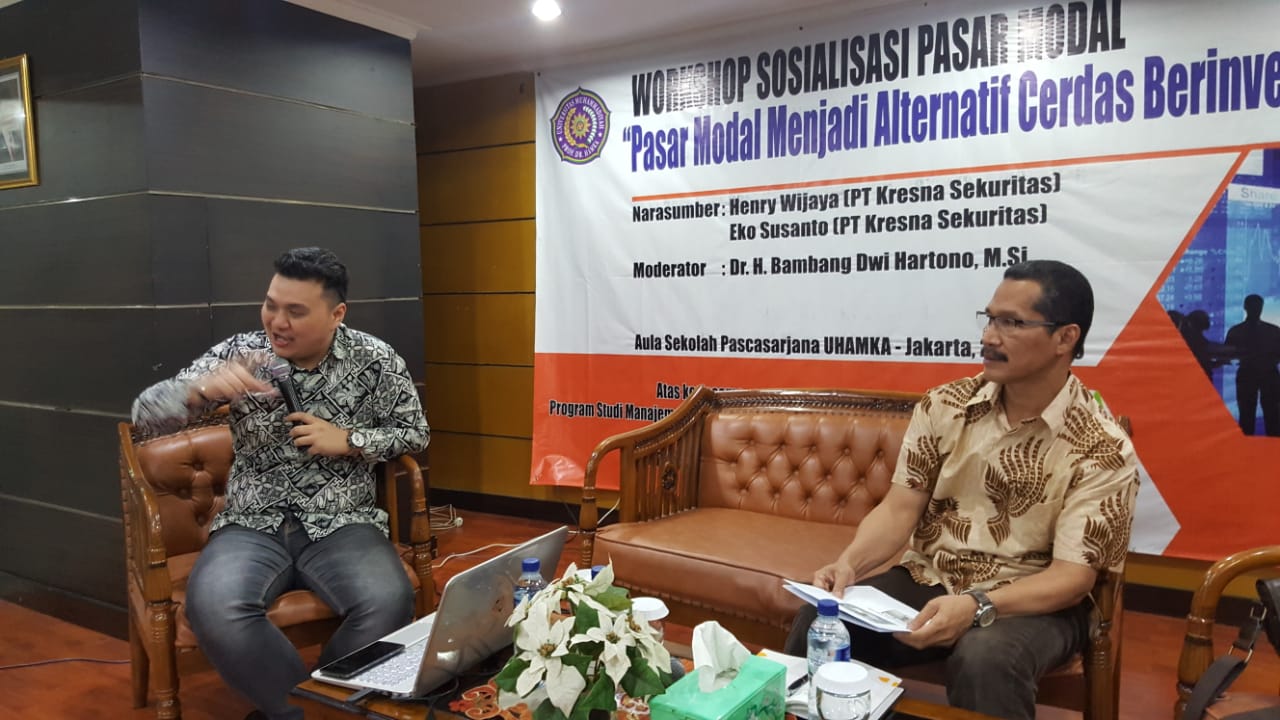 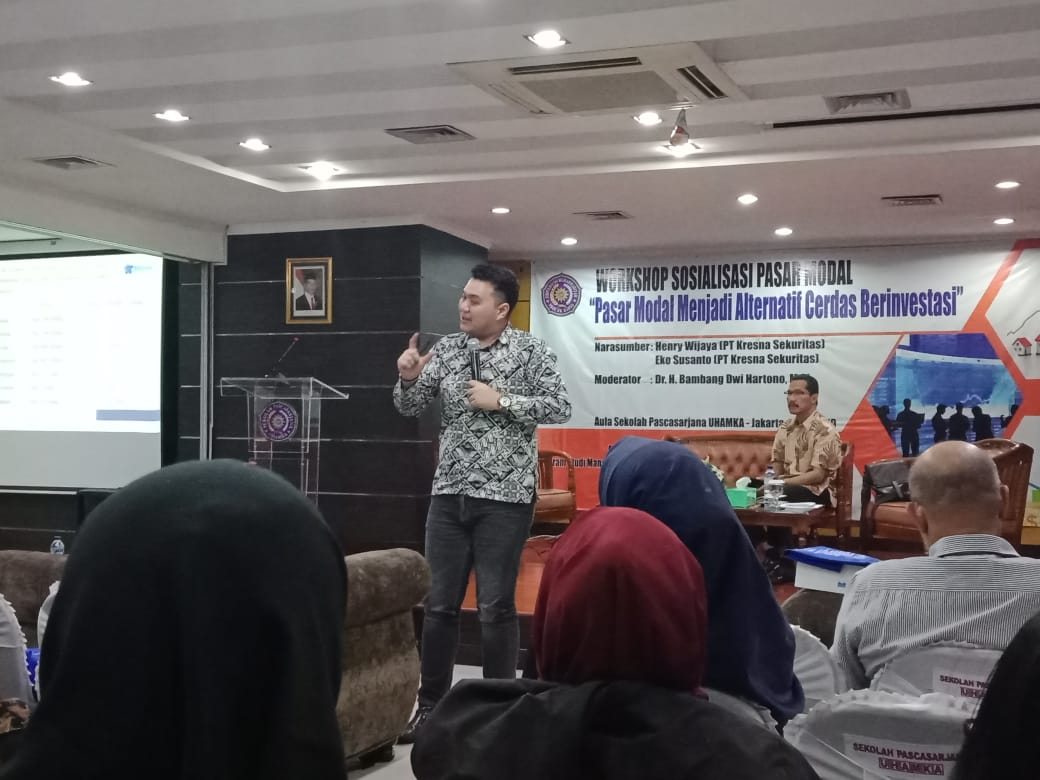 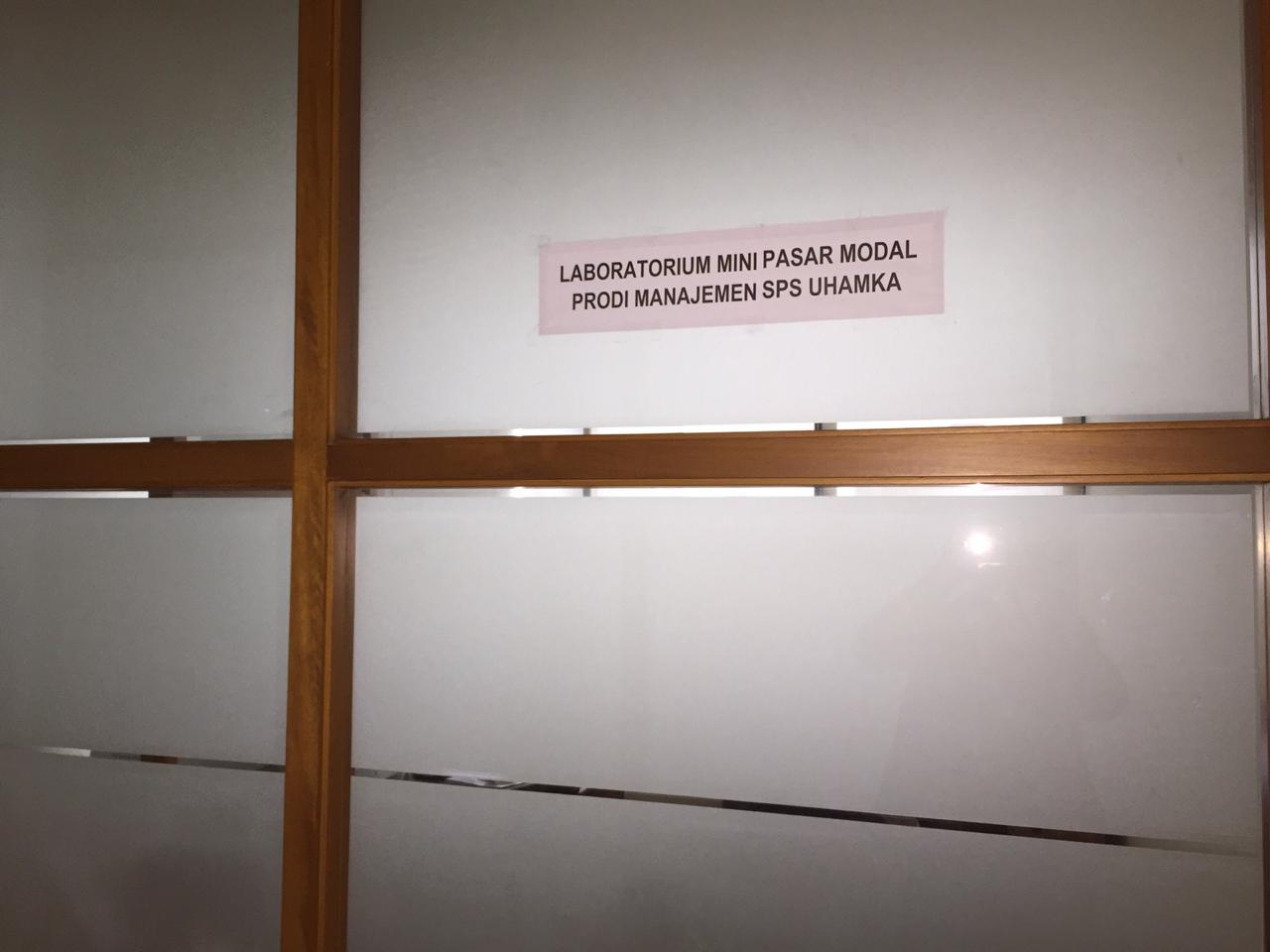 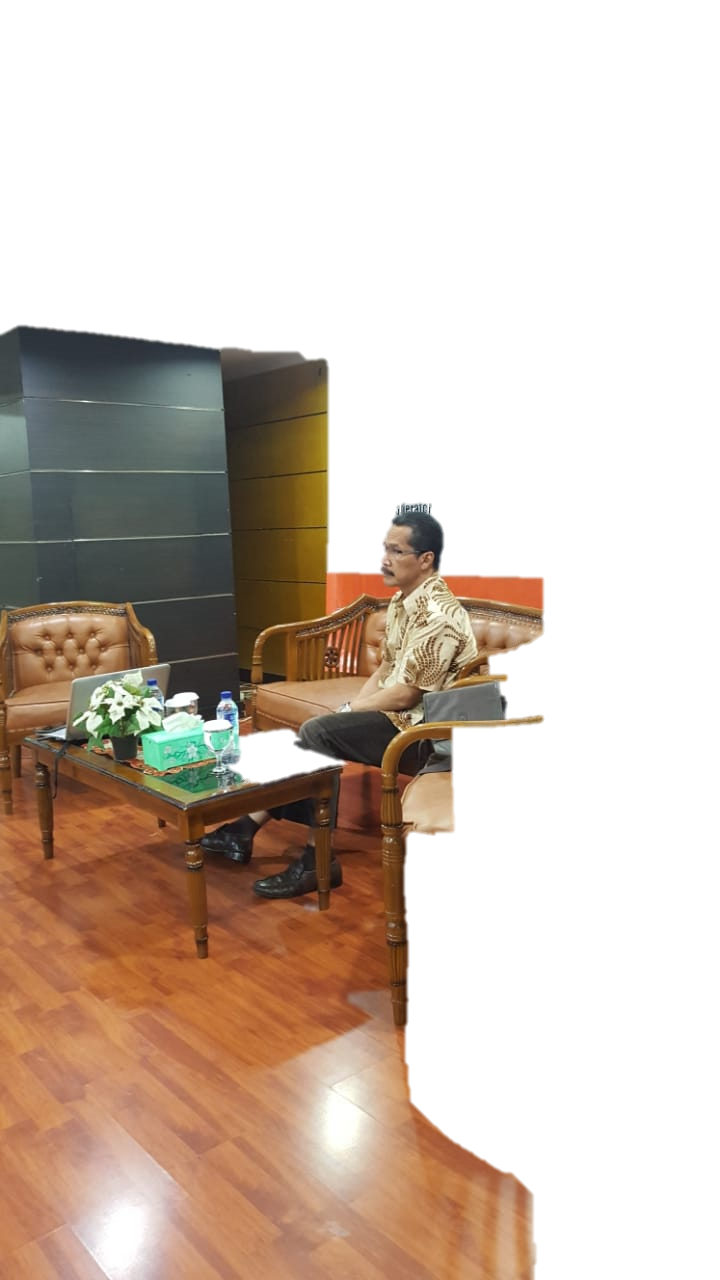 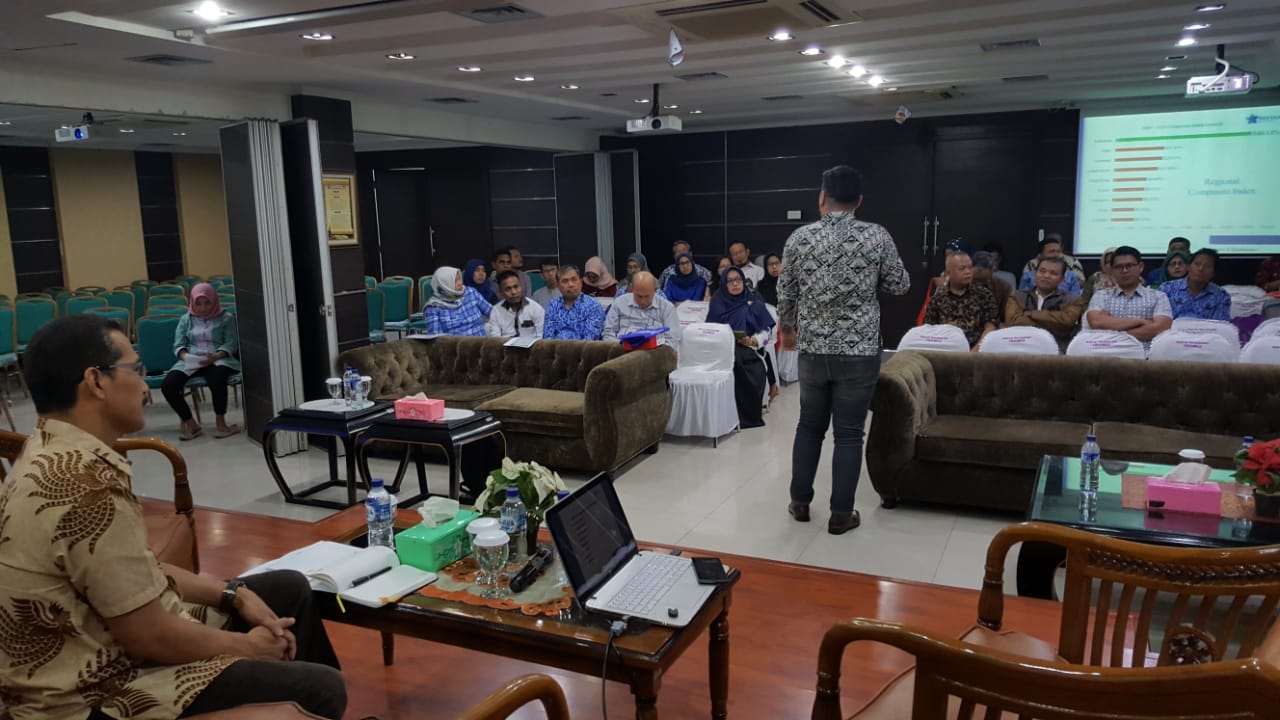 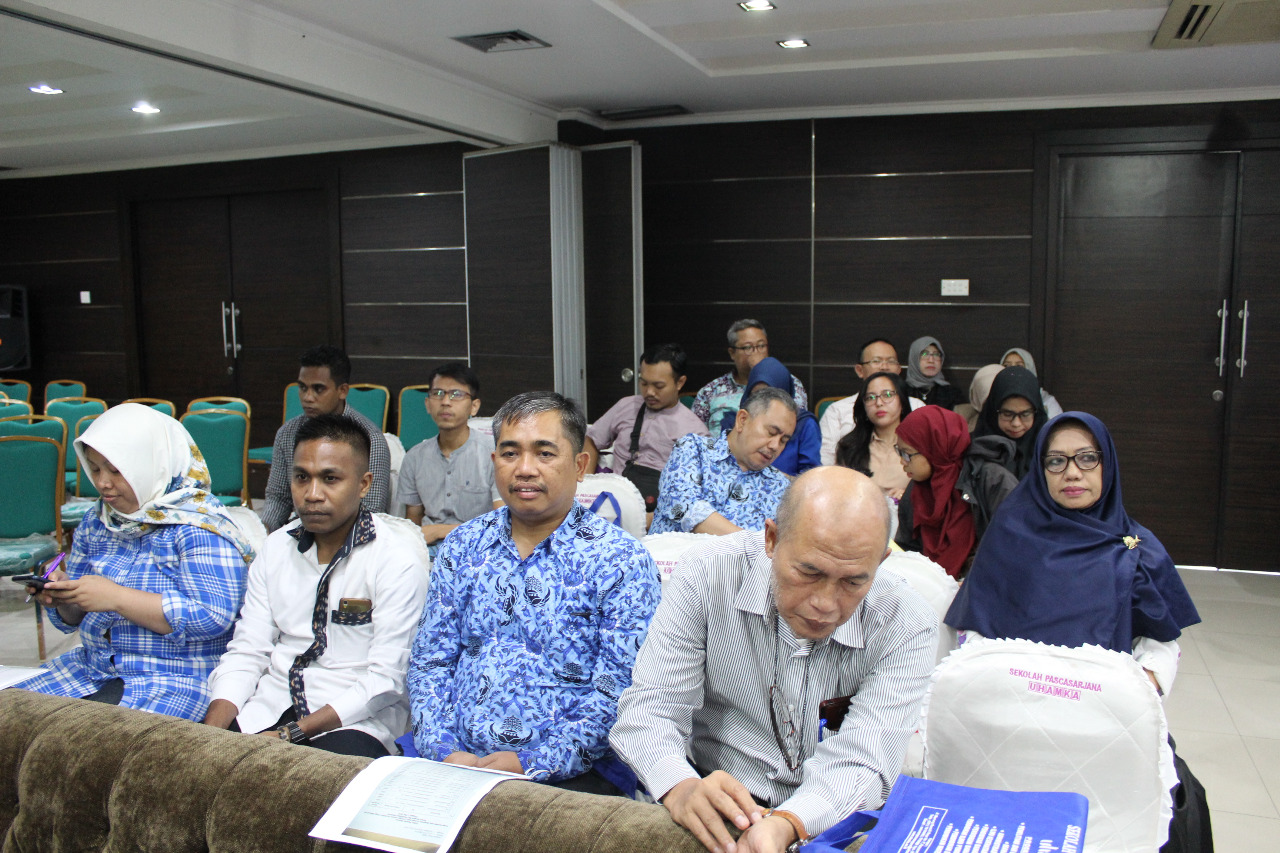 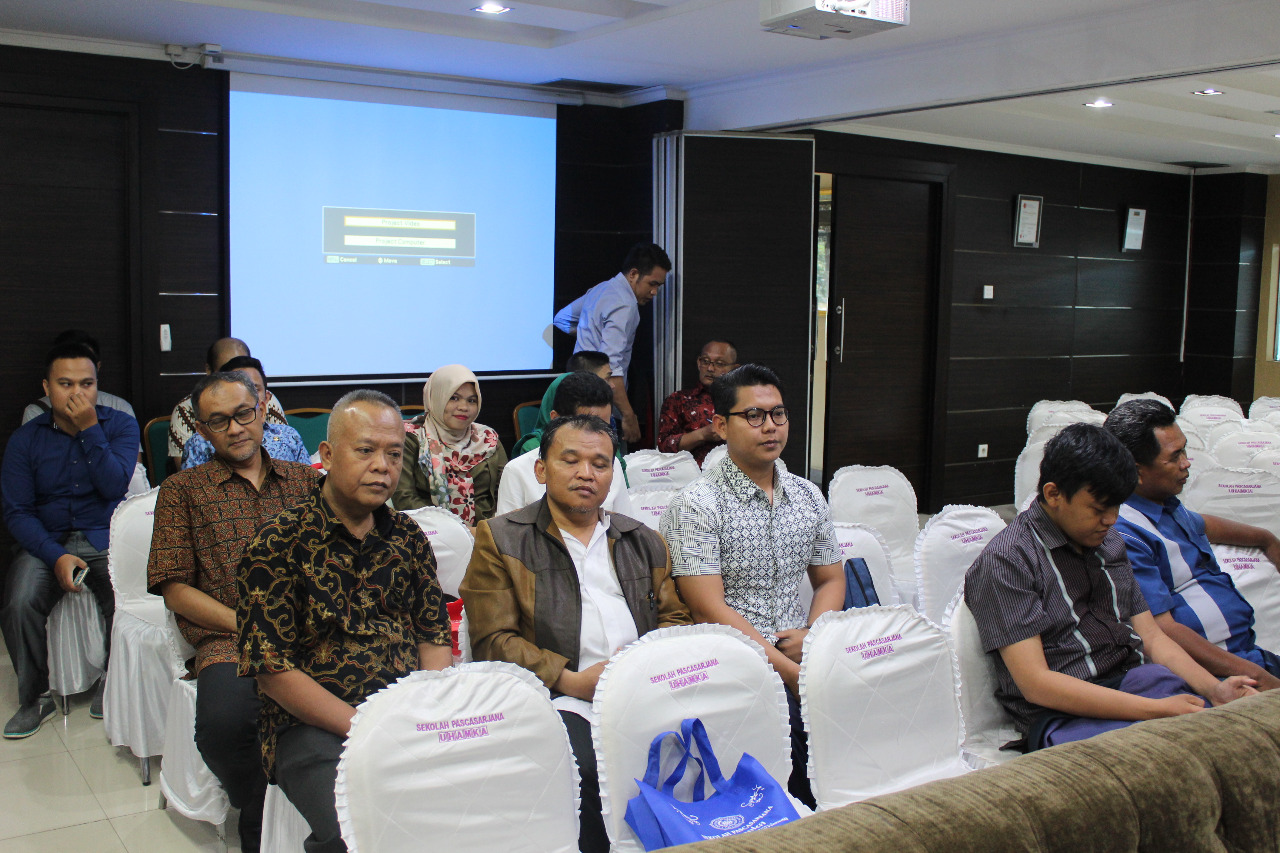 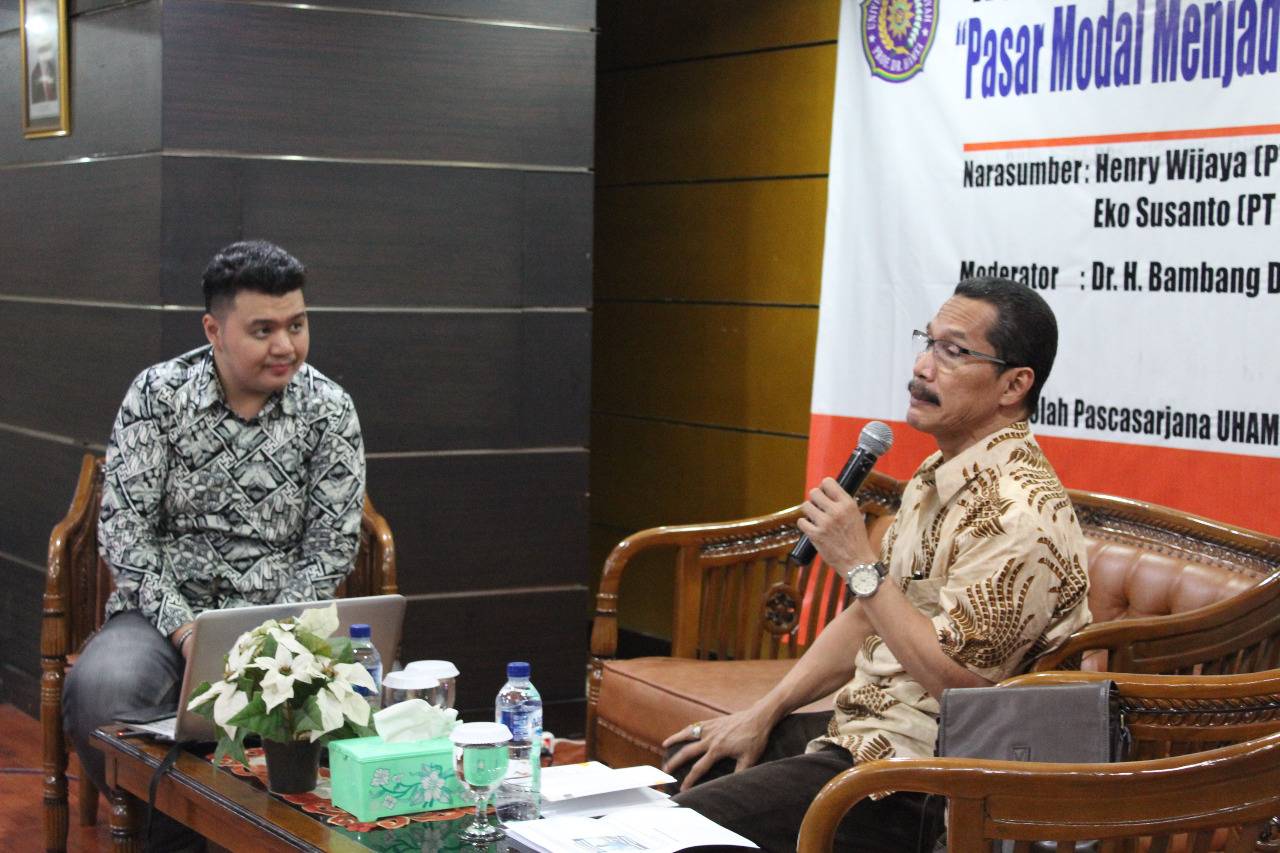 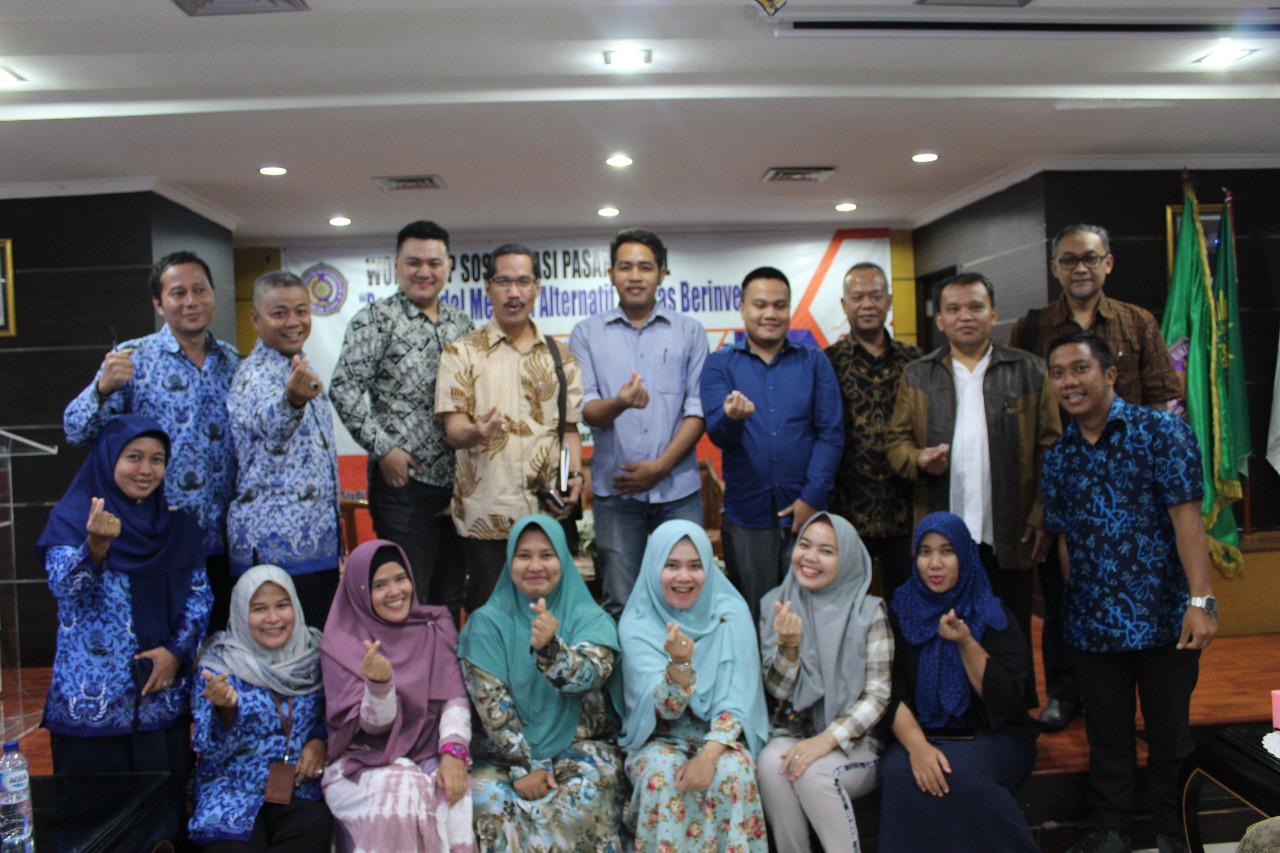 